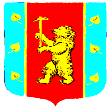 Администрация муниципального образования Кузнечнинское городское поселениемуниципального образования Приозерский муниципальный районЛенинградской областиПОСТАНОВЛЕНИЕот    23  января 2018  года    №3    Об утверждении схемы размещения нестационарных торговых объектов, на территории  муниципального образования  Кузнечнинское городское поселение            В целях развития торговой деятельности на территории Кузнечнинское городское поселения Приозерского муниципального района Ленинградской области, обеспечения стабильности прав хозяйствующих субъектов, осуществляющих  торговую деятельность,  возможности долгосрочного планирования и ведения ими своего бизнеса, в соответствии с Федеральным законом от 28.12.2009 года № 381-ФЗ  «Об основах регулирования торговой деятельности в Российской Федерации», частью 1 статьи 39.36 Земельного кодекса Российской Федерации, с учетом положений Федерального закона от 06.10.2003 года № 131-ФЗ «Об общих принципах организации местного самоуправления в Российской Федерации», приказа комитета по развитию малого, среднего бизнеса и потребительского рынка Ленинградской области от 18.08.2016 года № 22 «О порядке разработки и утверждения схем размещения нестационарных торговых объектов на территории муниципальных образований Ленинградской области», Устава МО Кузнечнинское городское поселение и протокола комиссии по вопросам размещения нестационарных торговых объектов №1 от 22.01.2018г. администрация Кузнечнинское городское поселения постановляет:     1. Утвердить схему размещения  нестационарных торговых объектов  (далее – Схема)   на территории муниципального образования Кузнечнинское городское поселение  муниципального образования  Приозерский  муниципальный район Ленинградской области в  составе:    - текстовой части (приложение №1);    - графического изображения территории (Приложение № 2).    2. Опубликовать настоящее постановление на сайте сетевого издания СМИ - Ленинградское областное информационное агентство (ЛЕНОБЛИНФОРМ) www.lenoblinform.ru и на официальном  сайте администрации МО Кузнечнинское городское поселение в сети «Интернет» www.Kuznechnoe.lenobl.ru    3. Специалисту по ГО и ЧС администрации Титовой Е.А. направить утвержденную схему в  электронном виде в Комитет по развитию малого, среднего бизнеса и потребительского рынка Правительства Ленинградской области в течение семи рабочих дней со дня утверждения, для размещения на официальном сайте Комитета в сети «Интернет».     4. Признать утратившим силу Постановление от 07.02.2013г. №11 «Об утверждении схемы нестационарных торговых объектов, расположенных   на земельных участках, в зданиях, строениях и сооружениях, находящихся в государственной и муниципальной собственности на территории муниципального образования «Кузнечное».5. Настоящее постановление вступает в силу со дня официального опубликования.     6.  Контроль  за  исполнением настоящего Постановления  оставляю за собой.Глава  администрации                                                         Г.А. ГаличТитова Е.А.   8(81379)98-242 разослано: дело-2, прокуратура-1, сектор по торговле и предпринимательской деятельности-1, комитет РМСБ.Приложение 1к постановлению администрацииМО Кузнечнинское городское поселениеМО Приозерский муниципальный районЛенинградской областиот 23 января  2018 года № 3 Схема размещения нестационарных торговых объектов на территории муниципального образования Ленинградской области(текстовая часть)Приложение 2к постановлению администрацииМО Кузнечнинское городское поселениеМО Приозерский муниципальный районЛенинградской областиот 23 января  2018 года № 3Карта-схемаразмещения нестационарных торговых объектов на территорииМО Кузнечнинское городское поселение (масштаб 1:2000). Лист №1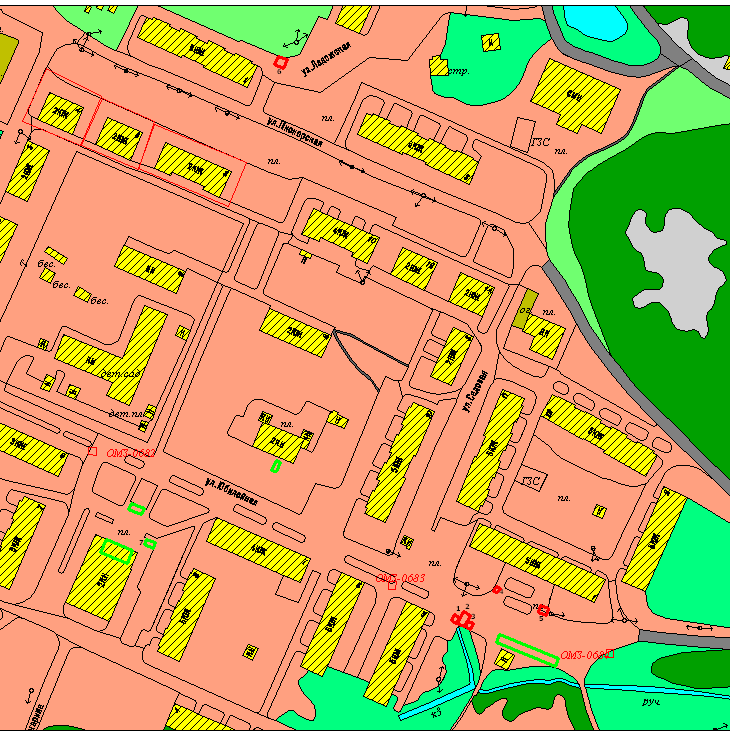 	Зона размещения НТОПриложение 2к постановлению администрацииМО Кузнечнинское городское поселениеМО Приозерский муниципальный районЛенинградской областиот 23 января  2018 года № 3Карта-схемаразмещения нестационарных торговых объектов на территорииМО Кузнечнинское городское поселение, ул. Привокзальная (масштаб 1:500). Лист №2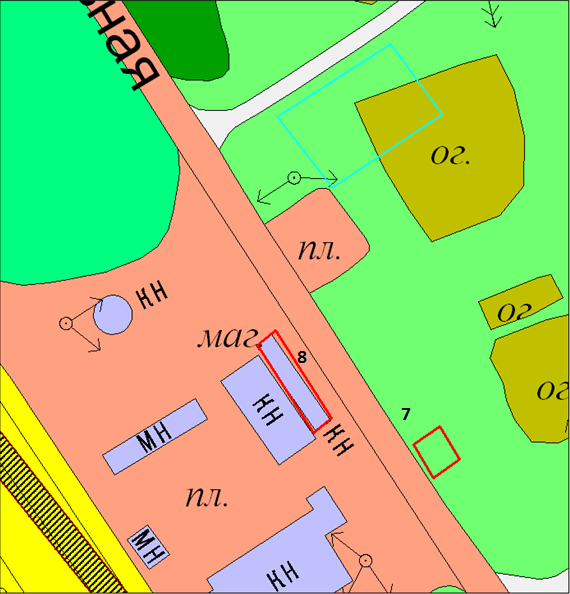 	Зона размещения НТОПриложение 2к постановлению администрацииМО Кузнечнинское городское поселениеМО Приозерский муниципальный районЛенинградской областиот 23 января  2018 года № 3Карта-схемаразмещения нестационарных торговых объектов на территорииМО Кузнечнинское городское поселение (масштаб 1:500). Лист №3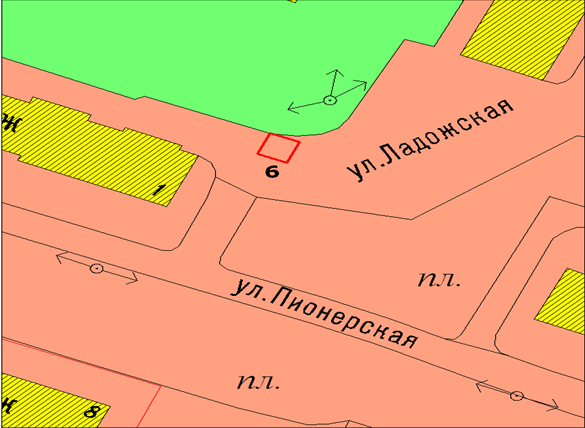 	Зона размещения НТОИдентификационный номер НТОМесто размещения НТО (адресный ориентир) Вид НТО Площадь НТОСпециализация НТОПравообладатель НТО (наименование, ИНН)Реквизиты документов на  размещение  НТОЯвляется ли правообладатель НТО субъектом малого или среднего предпринимательства (да/нет)Период размещения НТО (с __ по __)1234567891Пгт. Кузнечное, ул. Юбилейная, около дома №1киоск9Печатная продукция, непродовольственные  товарыООО «Невоблпечать -Приозерск»4712127269Договор аренды з/у №18 от 26.04.1999г.ДаБессрочно2Пгт. Кузнечное, рыночная площадькиоск9Непродовольственные  товарыИП Михайлова Татьяна Евгеньевна471201602901Договор аренды з/у №64 от 30.12.2009г.ДаБессрочно3Пгт. Кузнечное, рыночная площадьпавильон20Продовольственные товарыИП Трофимов Сергей Викторович471202095316Договор аренды з/у №9 от 01.01.2008г.ДаБессрочно4Пгт. Кузнечное, рыночная площадькиоск9Продовольственные товарыИП Шолохов Александр Анатольевич471204046385Договор аренды з/у №60 от 20.01.2009г.ДаБессрочно5Пгт. Кузнечное, рыночная площадьпавильон16,8Непродовольственные  товарыГлухова Любовь Иннокентьевна781417937609Договор аренды з/у №15 от 01.01.2007г.ДаБессрочно6Пгт. Кузнечное, ул. Пионерская, д. №1бпавильон21Продовольственные товарыИП Нестерович Людмила Владимировна471200013188Договор аренды з/у    б/н  от 07.07.2004г.ДаБессрочно7Пгт. Кузнечное, ул. Привокзальная, напротив вокзалапавильон16Продовольственные товарыИП Волкова Марина Алексеевна471203539444Договор аренды з/у №165 от01.01.2007г.ДаБессрочно8Пгт. Кузнечное, ул. Привокзальная, напротив вокзалапавильон16Продовольственные товарыОрловский Евгений Станиславович 471200147978Договор аренды з/у №120ДаБессрочно